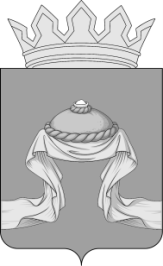 Администрация Назаровского районаКрасноярского краяПОСТАНОВЛЕНИЕ«03» 12 2020                                    г. Назарово                                         № 375-пО проведении районного конкурса «Новогоднее настроение» на территории Назаровского района в 2020 годуВ целях подготовки к встрече Нового 2021 года, повышения эстетического и художественного уровня новогоднего оформления сельских поселений района, создания праздничного настроения для жителей и гостей района в новогодние и рождественские праздники, руководствуясь Уставом муниципального образования Назаровский муниципальный район Красноярского края ПОСТАНОВЛЯЮ:1. Провести на территории Назаровского района конкурс «Новогоднее настроение».2. Утвердить Положение о порядке организации и проведении конкурса «Новогоднее настроение»  согласно приложению 1.3. Утвердить состав организационного комитета по подготовке и проведению конкурса  «Новогоднее настроение» согласно приложению 2.4. Рекомендовать главам сельсоветов:-  создать конкурсные комиссии по подготовке и проведению конкурса «Новогоднее настроение»;- организовать работу по информированию жителей сельских поселений о проведении конкурса и способствовать их активному участию в конкурсе.5. Рекомендовать руководителям акционерных обществ оказать содействие в организации и проведении конкурса.	6. Управлению образования администрации Назаровского района (Парамонова) провести мероприятия, направленные на активное участие муниципальных образовательных учреждений в конкурсе.7. Отделу культуры, спорта и молодежной политики администрации Назаровского района (Паращак) организовать участие муниципальных учреждений культуры, специалистов по работе с молодежью, инструкторов по спорту в конкурсе.8. Отделу сельского хозяйства администрации Назаровского района (Кондакова) организовать участие работников агропромышленного комплекса в конкурсе.9. Рекомендовать КГБУЗ «Назаровская районная больница № 2» (Борисова) обеспечить участие медицинских учреждений в конкурсе.10. Финансовому управлению администрации Назаровского района (Мельничук) обеспечить своевременное финансирование конкурса.11. Отделу организационной работы и документационного обеспечения администрации Назаровского района (Любавина) разместить постановление на официальном сайте муниципального образования Назаровский район Красноярского края в информационно-телекоммуникационной сети «Интернет». 12. Контроль за выполнением постановления возложить на заместителя главы района по социальным вопросам (Дедюхина).13. Постановление вступает в силу со дня подписания.Глава района                                                                                 Г.В. АмпилоговаПоложение о порядке организации и проведении районного конкурса «Новогоднее настроение»1. Общие положения1.1. Районный конкурс «Новогоднее настроение» (далее - конкурс) проводится в целях стимулирования нестандартного творческого подхода к оформлению поселений района и находящихся на их территориях зданий учреждений, к новогодним праздникам; повышения эстетического и художественного уровня праздничного оформления; создания праздничной атмосферы для жителей и гостей района в новогодние и рождественские праздники.2. Задачи конкурса	2.1. Улучшение качества художественного оформления и благоустройства Назаровского района к новогодним праздникам.	2.2. Поддержка и развитие новых форм дизайнерских решений в оформлении зданий и территории района.	2.3. Привлечение к участию в работе по праздничному новогоднему оформлению организаций всех форм собственности, индивидуальных предпринимателей и населения.	2.4. Развитие творческой и общественной активности населения.3. Участники конкурса	3.1. Предприятия, организации всех форм собственности, индивидуальные предприниматели.	3.2. Муниципальные учреждения.	3.3. Жители района.	3.4. Участники конкурса могут участвовать в нескольких номинациях.4. Сроки и условия проведения конкурса	4.1. Конкурс проводится с 1 декабря по 24 декабря 2020 года.	4.2. Конкурс проводится по следующим номинациям:	- «Мой новогодний дом» - оформление  личной усадьбы;	- «Новый год в моем окне» - оформление окон зданий учреждений и организаций всех форм собственности;- «Мое волшебное зимнее село» - фотоконкурс;	- «Лучшая новогодняя елка сельского поселения» - новогоднее украшение уличной новогодней елки в поселении;	- «Снежная фотозона» - создание на территориях учреждений и организаций всех форм собственности ярких новогодних инсталляций;- «Арт-ёлка» - изготовление арт-объекта в различных техниках изобразительного и декоративно-прикладного творчества;	- «Снежный сказочный городок» - создание на территории личных усадеб, учреждений и организаций всех форм собственности снежных героев, композиций по мотивам русских народных сказок.4.3. 3аявки на участие в конкурсе принимаются с 1 декабря по 14 декабря 2020 года по форме согласно приложению 1 к Положению на электронный адрес: uprdel@admr.krasnoyarsk.ru.4.4. Фотоматериалы участников конкурса в электронном виде подаются в администрацию Назаровского района до 24 декабря 2020 года на электронный адрес: uprdel@admr.krasnoyarsk.ru.4.5.Администрации сельских советов предоставляют итоги конкурса по трем номинациям («Мой новогодний дом», «Новый год в моем окне», «Снежный сказочный городок») с фотоматериалами до 24 декабря 2020 года.4.6. Итоги конкурса в номинациях «Лучшая новогодняя елка сельского поселения», «Мое волшебное зимнее село», «Арт-елка», «Снежная                     фото-зона» подводит жюри конкурса.5. Критерии оценки конкурса5.1. Критерии оценки номинации «Мой новогодний дом»:	- оригинальность идеи;	- применение нестандартных творческих и технических решений;	- использование современных технологий светосервисного оформления;	- санитарно-техническое состояние объекта и прилегающей к нему территории;	- наличие новогодней ёлки, ледовых или снежных скульптур, зимней горки и другое оформление.5.2. Критерии оценки номинации «Новый год в моем окне»: оформление окон зданий учреждений и организаций всех форм собственности в технике «бумагопластика» (моделирование бумажных художественных композиций на плоскости) с возможным использованием елочных украшений, световых гирлянд:	- оригинальность идеи;	- сюжетное оформление согласно праздничной тематике;	- цветовое оформление – белая бумага;	- художественная и эстетическая зрелищность;	- оригинальное композиционное решение;	- масштаб выполненной работы;	-выразительность и мастерство исполнения.5.3. Критерии оценки номинации «Мое волшебное зимнее село» (оригинальные фотоснимки, отражающие яркие моменты наступления Нового года и красоту зимнего села):	- творческий замысел;	- тематическая направленность;	- художественно-эстетический уровень;	- оригинальность фотографии;	- качество исполнения.Фотоработы могут быть как цветные, так и черно-белые, с названием работы и указанием автора. Каждый участник может представить до 5 фотографий в электронном формате.Примечание: в данной номинации конкурса не могут принимать участие руководители фото-клубов и фото-кружков.5.4. Критерии оценки номинации «Лучшая новогодняя елка сельского поселения»:	- наличие ледяных, снежных скульптур, мини-городков, горок, сказочных персонажей;	- художественный и эстетический вид;	- оригинальность композиции, дизайна;	- разнообразие и необычность используемых материалов;	- креативность замысла, полет фантазии.5.5. Критерии оценки номинации «Снежная фото-зона»:	-оригинальность идеи;	-сюжетное оформление согласно праздничной тематике;	- применение нестандартных творческих и технических решений;	- художественный и эстетический вид.5.6. Критерии оценки номинации «Арт-ёлка» (изготовление                арт – объекта в различных техниках изобразительного и декоративно              -прикладного творчества с использованием любых традиционных (новогодние украшения, конфеты, текстиль, нитки, ткани, войлок, бумага, ватман, ленты, серпантин, мишура, флажки, дождик, фольга, картон и др.) и нетрадиционных (шпагат, металл, шнуры, солома, шишки, ветки, пластик, использованные фломастеры и шариковые ручки, компьютерные диски, картон, оргстекло, дерево, металл, фанера и др.материалов):	- оригинальность художественного дизайна;	- соответствие ёлки праздничной новогодней тематике;	- разнообразие и необычность используемых материалов;	- эстетический вид.Примечание: в данной номинации конкурса не могут принимать участие руководители кружков и объединений декоративно-прикладного  творчества.5.7. Критерии оценки номинации «Снежный сказочный городок» (создание на территориях личных усадеб, учреждений и организаций всех форм собственности снежных героев, композиций по мотивам русских народных сказок):	- безопасность снежных объектов; - цветовое оформление;	- оформление согласно праздничной тематике;	- креативность замысла.Примечание: в данной номинации не оцениваются снежные городки, сказочные персонажи, изготовленные в рамках номинации «Лучшая новогодняя елка сельского поселения».6. Порядок подведения итогови награждение победителей6.1. Итоги конкурса подводит жюри конкурса согласно              приложению 2 к Положению.6.2. Жюри оценивает выполнение условий конкурса согласно поданным заявкам, подводит итоги конкурса 26 декабря 2020 года.6.3. Решение жюри оформляется протоколом и подписывается председателем и всеми членами жюри.6.4. Победители, занявшие призовые места в конкурсе, награждаются дипломами в каждой номинации, денежными призами, ценными подарками при проведении новогодних мероприятий в сельсоветах.6.5. По отдельным номинациям участники конкурса могут быть награждены благодарственными письмами главы администрации сельского поселения.6.6. Итоги конкурса размещаются в газете «Советское Причулымье» и на официальном сайте муниципального образования Назаровский муниципальный район Красноярского края.Заявкана участие в районном конкурсе «Новогоднее настроение»Наименование учреждения, предприятия, организации __________________________________________________________________________________________________________________________Фамилия, имя, отчество руководителя или частного лица_________________________________________________________________________Адрес:____________________________________________________________________________________________________________________Номинация:___________________________________________________	 «_____» _____2020 г                                                                 ______________                                                                                                          (подпись)Состав жюри районного конкурса «Новогоднее настроение»Составорганизационного комитета по подготовке и проведению новогоднего конкурса «Новогоднее настроение» Приложение 1к постановлению администрацииНазаровского района«03» 12 2020 № 375-пПриложение 1к Положению о порядке организации и проведении районного конкурса «Новогоднее настроение» Приложение 2к Положению о порядке организации и проведении районного конкурса «Новогоднее настроение» ДедюхинаЛюбовь Васильевна- заместитель главы района по социальным вопросам, председатель жюри;МчедлишвилиВиктор Григорьевич- главный специалист отдела организационной работы и документационного обеспечения администрации района, заместитель председателя жюриЧлены жюри:КаверзинаАлександра АлександровнаЛопатинаИрина Владимировна- ведущий специалист отдела градостроительства и имущественныхОтношений администрации района;- директор МБУК «Назаровский РДК»;МалькевичКарина Алексеевна- ведущий специалист по молодежной политике отдела культуры, спорта и молодежной политики администрации Назаровского района;НечаеваГалина Сергеевна- директор МБУ «Районный Молодежный центр «Фристайл»;НосковаСветлана Анатольевна- заместитель директора МБУК «ЦБС Назаровского района»ПаращакНадежда Викторовна- начальник отдела культуры,                  спорта и молодежной политики администрации района;Приложение 2к постановлению администрацииНазаровского района«03» 12 2020 № 375-пАмпилоговаГалина Владимировна- глава района, председатель организационного комитета;ДедюхинаЛюбовь Васильевна- заместитель главы района по социальным вопросам, заместитель председателя организационного комитетаЧлены организационного комитета:БаклановаЮлия Николаевна- главный специалист по физической культуре и спорту отдела культуры, спорта и молодежной политикиадминистрации Назаровского района;БоргардтДавыдГотфридович- глава Краснополянского сельсовета (по согласованию);Борисова Татьяна Валентиновна- главный врач КГБУЗ «Назаровская районная больница № 2» (по согласованию);ГлазыринВиктор Иванович- глава Подсосенского сельсовета (по согласованию);Качаев  Валерий Леонидович- глава Сахаптинского сельсовета (по согласованию);КовалевМихаил АлександровичКондаковаРаиса Александровна- глава Дороховского сельсовета (по согласованию)Начальник отдела сельского хозяйства администрации Назаровского района;ЛопатинаИрина Владимировна- директор МБУК «Назаровский РДК»;Матвеева Светлана Александровна- глава Верхнеададымского сельсовета (по согласованию);МежаевВладимир Петрович- глава Павловского сельсовета (по согласованию);Мельничук Наталья Юрьевна- заместитель главы района, руководитель финансового управления администрации Назаровского района;НечаеваГалина Сергеевна- директор МБУ «Районный Молодежный центр «Фристайл»;НосковаСветлана Анатольевна- заместитель директора МБУК «ЦБС Назаровского района» ;Панов Игорь Васильевич- глава Степновского сельсовета (по согласованию);ПарамоновЛеонид Викторович- глава Преображенского сельсовета (по согласованию);ПарамоноваТатьяна Анатольевна- заместитель главы района, руководитель управления образования, администрации Назаровского  района;ПаращакНадежда Викторовна- начальник отдела культур, спорта и молодежной политики администрации Назаровского района;ПономаревОлег Викторович- глава Красносопкинского сельсовета (по согласованию);ЮргенсонАлексей Викторович- глава Гляденского сельсовета (по согласованию)